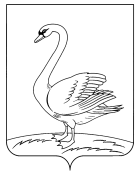 П О С Т А Н О В Л Е Н И Еадминистрации сельского поселения Куликовский сельсоветЛебедянского муниципального района, Липецкой области Российской Федерации24.12 .2018 г.			с.Куликовка Вторая					№ 38 О проведении учредительного собрания граждан по созданию ТОСРассмотрев заявление инициативной группы жителей многоквартирного жилого дома № 3-а  улицы Центральная  с.Куликовка Вторая Лебедянского муниципального района Липецкой области с предложением о назначении учредительного собрания граждан по созданию ТОС, в соответствии с Положением о территориальном общественном самоуправлении в сельском поселении Куликовский сельсовет Лебедянского муниципального района  Липецкой области  администрация сельского поселения Куликовский сельсоветПОСТАНОВЛЯЕТ1. Провести  25.12. 2018 года  в 16.00 часов в  здании  МБУ  «Куликовский  центр культуры и досуга», по адресу ул.Центральная д. 8-А с. Куликовка Вторая  учредительное собрание граждан, проживающих в жилом многоквартирном доме № 3-а ул.Центральная  с. Куликовка Вторая  с повесткой дня:1. 1 .Избрание председателя и секретаря учредительного собрания.1. 2.Создание ТОС. 1.3. Наименование ТОС.1.4. Утверждение Устава ТОС.1. 5. Избрание органа ТОС.1.6. Избрание председателя ТОС.1.7 Назначение уполномоченного ответственного за направлениедокументов по установлениию границ ТОС и регистрации Устава в органы местного самоуправления.       2. Рабочей комиссии по организации работы ТОС на сельского поселения Куликовский сельсовт Лебедянского муниципального района Липецкой области и уполномоченному от инициативной группы Бартеневой М.В. (по согласованию) организовать подготовку и проведение учредительного  собрания.       3. Контроль за исполнением настоящего постановления возложить на старшего специалиста 1 разряда  Юдину Л.Ф.Глава администрации сельского поселенияКуликовский сельсовет							В.М.Какошкина